                                            Наша жизнь в Январе! Я люблю тебя, Январь! Для меня ты месяц лучший Молодой, большой, скрипучий,Золотистый, как янтарь. Солнце, снег, огонь, мороз. Пламя белое берёз! Догоняй меня, лови! На коньках помчусь — засвищут под ногами соловьи!
В январе в группе “Семицветик” была проведена педагогическая работа по следующим темам недели :- Сундучек Деда Мороза.                                                                                                                        Мы беседовали о таком празднике как Рождество, рассматривали иллюстрации на данную тему. Просматривали презентацию “Рождество”, Мы узнали ,что у нашего деда Мороза  есть братья и помощники, например  во Франции это Пер-Ноэль, в Финляндии это Йолулупукки…. И т.д.Мы читали следующие рассказы и сказки: В.Берестов «Сова и синица», сказки «Два Мороза», «Госпожа Метелица», «Зимовье зверей».Мы разукрасили гуашью  варежки  на рисовании, и во время лепки, слепили  Деда Мороза и Снегурочку.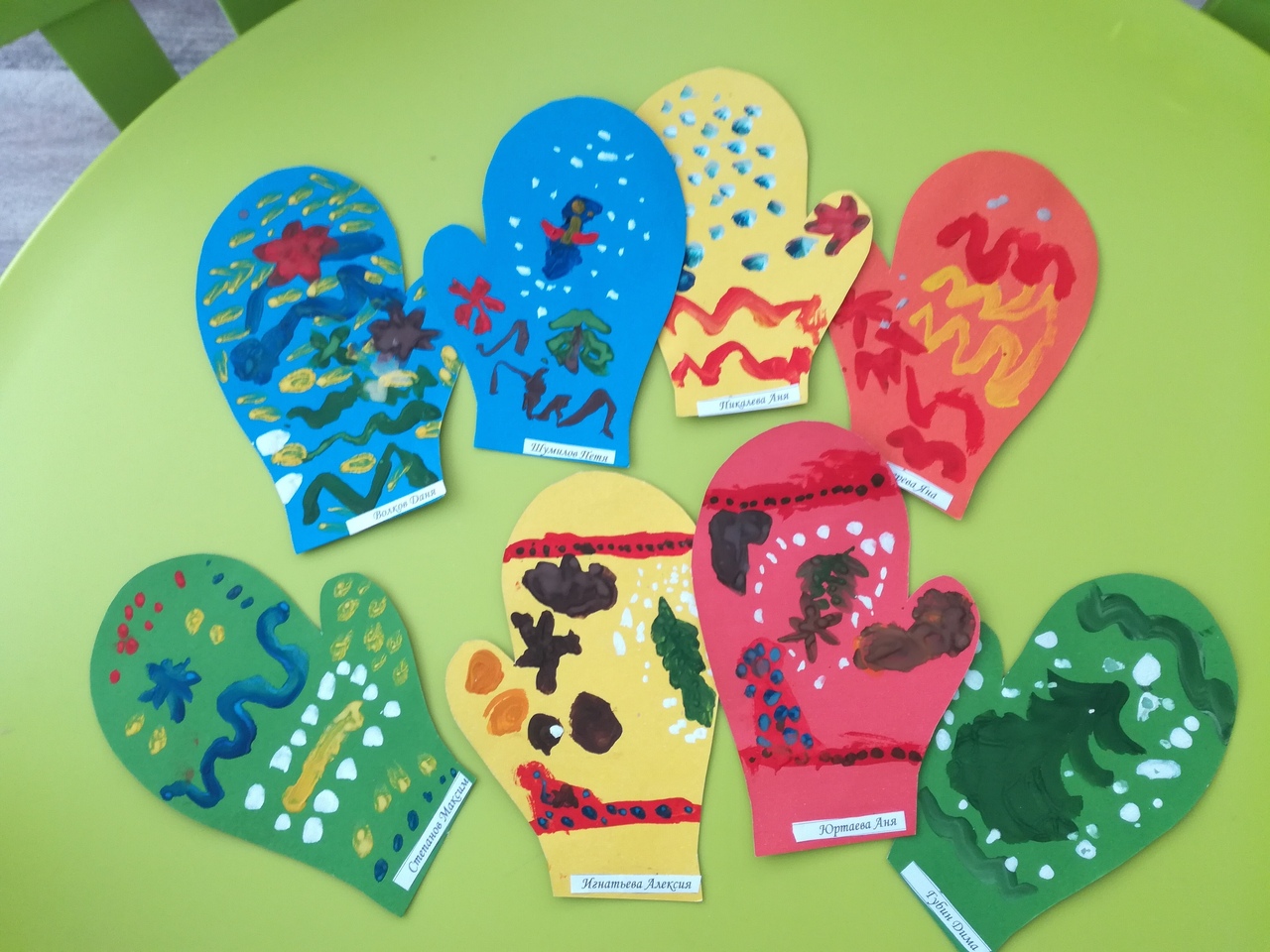 -К нам гости пришли.                                                                                                                        Мы беседовали на тему  ”Как вести себя в гостях”  ,”Прошедший праздник”, рассматривали иллюстрации с различной сервировкой на столе.  Рассматривали картинки с изображением деревянных, фарфоровых, керамических медвежат. Мы прочитали следующие стихи, рассказы и сказки: Б.Заходер «Хрюк на елке», Г.Остер  «Котенок по имени Гав», сказка «Два жадных медвежонка».Мы нарисовали “Угощение”, и вылепили “Двух жадных медвежат”.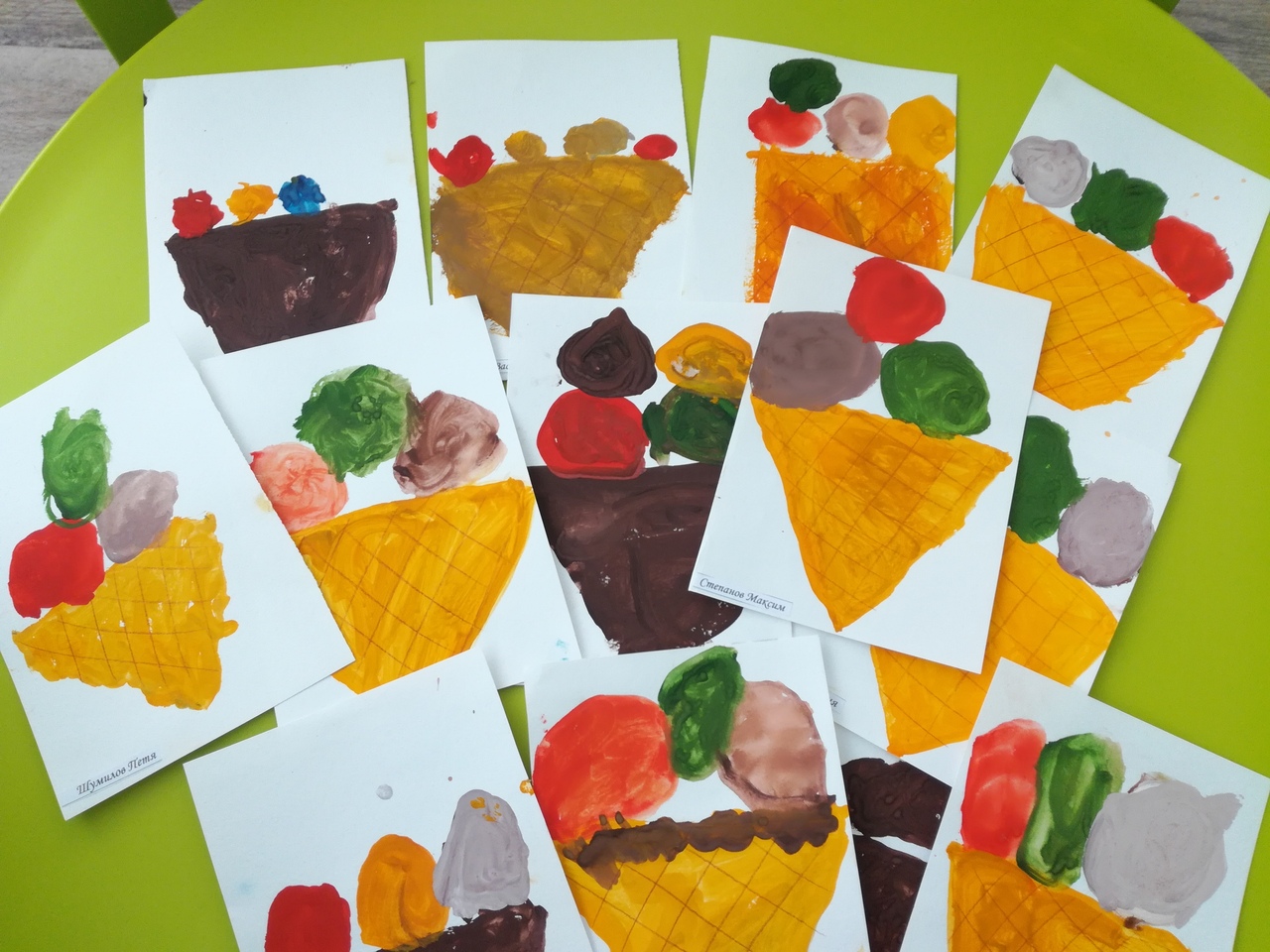 -Зимние развлечения.                                                                                                                                   Мы рассматривали иллюстрации “ Зимние забавы”, расширяли представления детей о зимних забавах. Мы беседовали на тему ’’Какие зимние забавы я знаю’’ и  “Что я люблю делать зимой” ,  детки пытались составлять рассказы  по теме,  лепили снеговиков, так же был создан макет “Зимние забавы”.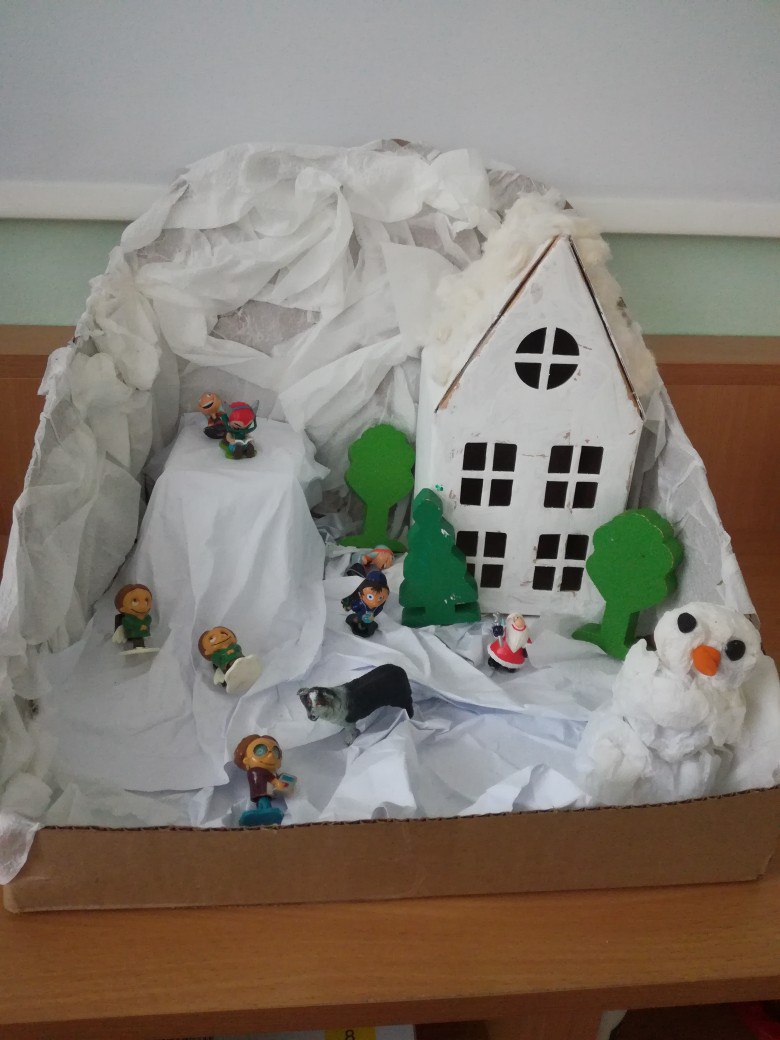 Мы прочитали следующие стихи, рассказы и сказки: Н.Носов «На горке», Н.Сладков «Белые фигуры», С.Георгиев «Три снеговика», М.Пляцковский «Мышонок Крошка выходит на лед», П.Синявский «Мы встречали Новый год», сказка «Лисичка сестричка и серый волк».На рисовании мы изобразили снеговиков в шарфиках,  так же  попробовали сами  вырезать снеговичков и  на аппликации.                                                      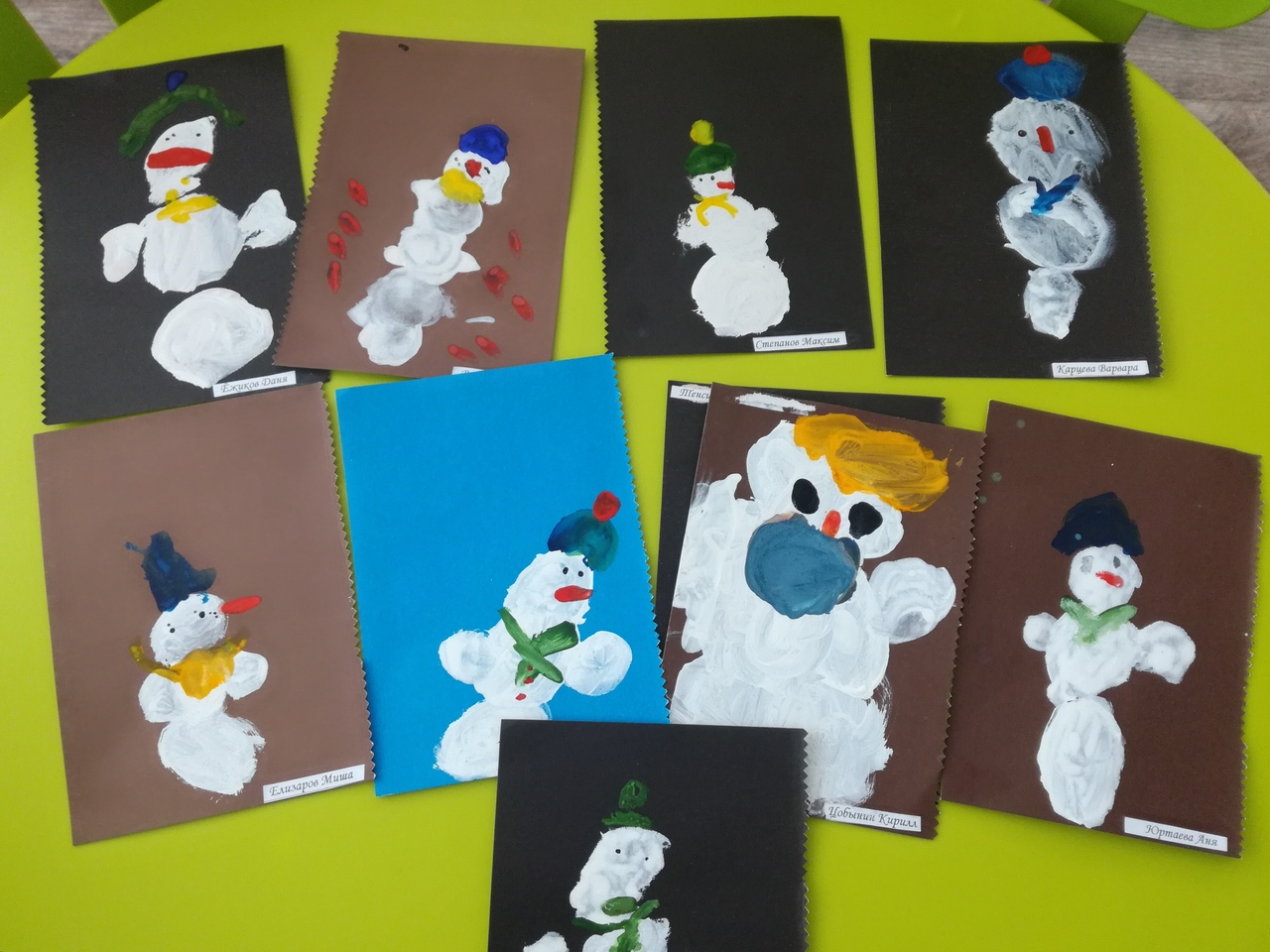 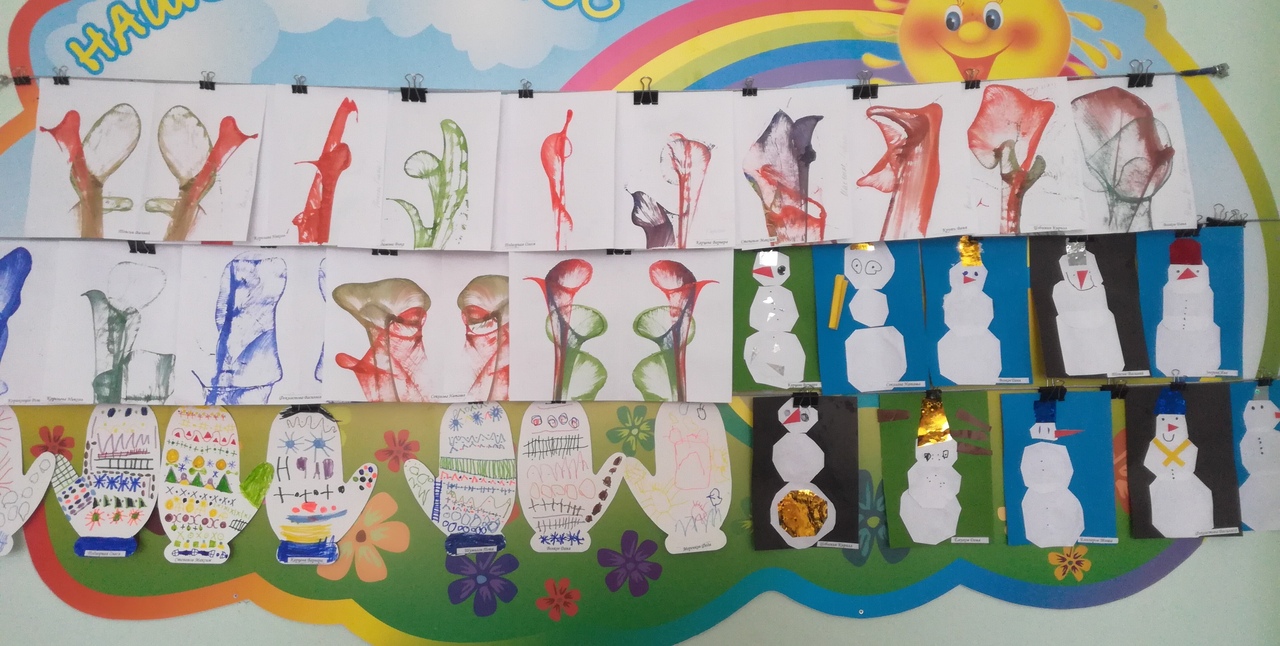 -Зимние холодаМы беседовали на тему: Из каких материалов шьют теплую одежду, как изготавливают валенки. Рассмотрели коллекцию из теплых тканей, шкур, меха, ниток. Рассмотрели иллюстрации со снегирями, с зимующими зверями и птицами. Обсудили и рассмотрели картинки со следами зверей на снегу. Мы прочитали следующие стихи, рассказы, сказки: А .Шевченко «Бабушкино вязание», С.Маршак «Барашек», В.Хмельницкий «Снег и скрипка», А.Пушкин «Зимнее утро»,И.Соколова-Микитова «Узоры на снегу», Л.Зубкова «Лаповички», В.Зотов «Снегирь», А.Барто «Снегирь». Рисование у нас прошло по мотивам сказки «Рукавичка».  На лепке мы вылепили воробушков на кормушке. А еще мы сделали коллективную работу «Снегири на рябинке».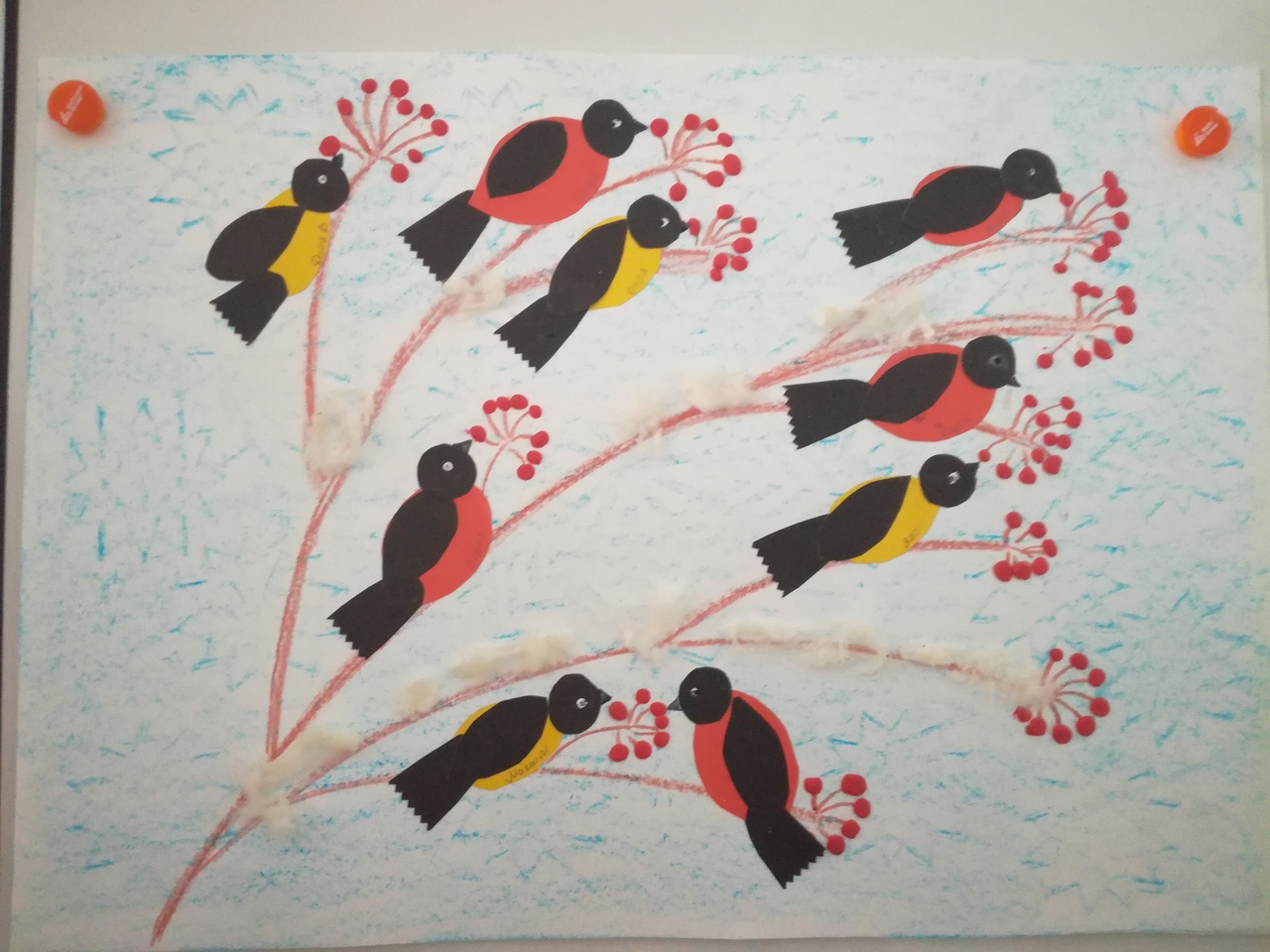                                                                                                                        –.                                                                     